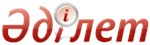 Об утверждении форм актов государственного инспектора по охране животного мира, Правил их составления и выдачиПриказ Министра сельского хозяйства Республики Казахстан от 30 марта 2015 года № 18-04/279. Зарегистрирован в Министерстве юстиции Республики Казахстан 8 июля 2015 года № 11592      В соответствии с подпунктом 4) пункта 1 статьи 9 Закона Республики Казахстан от 9 июля 2004 года «Об охране, воспроизводстве и использовании животного мира», ПРИКАЗЫВАЮ:
      1. Утвердить прилагаемые:
      1) формы актов государственного инспектора по охране животного мира:
      протокол об административном правонарушении по форме согласно приложению 1 к настоящему приказу;
      акт проверки по форме согласно приложению 2 к настоящему приказу;
      предписание об устранении нарушений требований законодательства Республики Казахстан в области охраны, воспроизводства и использования животного мира по форме согласно приложению 3 к настоящему приказу;
      предписание о запрещении или приостановлении хозяйственной деятельности физических и юридических лиц по форме согласно приложению 4 к настоящему приказу;
      постановление о привлечении виновного лица к административной ответственности за нарушение законодательства Республики Казахстан в области охраны, воспроизводства и использования животного мира по форме согласно приложению 5 к настоящему приказу;
      постановление об изъятии огнестрельного оружия, использованного с нарушением законодательства Республики Казахстан в области охраны, воспроизводства и использования животного мира, запрещенных орудий добывания и незаконно добытых объектов животного мира и их продукции для временного хранения до вынесения судебного решения по форме согласно приложению 6 к настоящему приказу;
      2) Правила составления и выдачи актов государственного инспектора по охране животного мира согласно приложению 7 к настоящему приказу.
      2. Комитету лесного хозяйства и животного мира Министерства сельского хозяйства Республики Казахстан в установленном законодательством порядке обеспечить:
      1) государственную регистрацию настоящего приказа в Министерстве юстиции Республики Казахстан;
      2) в течение десяти календарных дней после государственной регистрации настоящего приказа его направление на официальное опубликование в периодических печатных изданиях и в информационно-правовой системе «Әділет»;
      3) размещение настоящего приказа на интернет-ресурсе Министерства сельского хозяйства Республики Казахстан.
      3. Признать утратившим силу приказ Министра окружающей среды и водных ресурсов Республики Казахстан от 22 апреля 2014 года № 141-ө «Об утверждении форм актов государственного инспектора по охране животного мира, Правил их составления и выдачи» (зарегистрированный в Реестре государственной регистрации нормативных правовых актов Республики Казахстан 23 мая 2014 года за № 9466, опубликованный в информационно-правовой системе «Әділет» 9 июня 2014 года).
      4. Настоящий приказ вводится в действие по истечении десяти календарных дней после дня его первого официального опубликования.      Министр сельского хозяйства
      Республики Казахстан                        А. Мамытбеков      «СОГЛАСОВАН»
      Министр национальной экономики
      Республики Казахстан
      __________ Е. Досаев
      9 июня 2015 года  Приложение 1              
к приказу Министра сельского хозяйства
 Республики Казахстан          
 от 30 марта 2015 года № 18-04/279  Форма                                    № _____Әкімшілік құқық бұзушылық туралы хаттама/
           Протокол об административном правонарушении № _____«____»____________201__жыл/год   ____сағат____минут ________________
                   часов минут (толтырылған жері/ место составления)Хаттаманы толтырған адамның лауазымы, тегі және аты-жөні/Должность,
фамилия и инициалы лица, составившего протокол _____________________
____________________________________________________________________ Іс қозғалған тұлғаға қатысты мәлімет/ Сведения о лице, в отношении
которого возбуждено дело:
Жеке тұлғалар үшін/ Для физических лиц:
Тегі/Фамилия _____________________________________ Аты/Имя __________
Әкесінің аты/Отчество __________________________________
Азаматтығы/Гражданство: __________________ Туған күні және жері/
Дата и место рождения________________
Тұрғылықты жері/Место жительства ____________________________________
Жеке басын куәландыратын құжаттың атауы мен деректемелері: __________
________________________________________
Наименование и реквизиты документа, удостоверяющего личность:________
жеке сәйкестендіру нөмірі/ индивидуальный идентификационный
номер:_________________________________
жұмыс орны/ место работы:____________________________________________
ұлты _________________Жеке басын куәландыратын құжат:________________Национальность:    Документ удостоверяющий личность: (құжаттың атауы,
                                            сериясы, нөмері, берілген
                                         күні, кім берді/наименование
                                        документа, серия, номер, дата
                                                выдачи, кем выдан)
Телефон/факс/ұялы байланыстың абоненттік нөмері:____________________
Электронды мекен жайы:________________
Абонентский номер телефона/факса/сотовой связи:   Электронный адрес:
Заңды тұлғалар үшін/Для юридических лиц:
Атауы, орналасқан жері:_____________________________________________
Наименование, место нахождения:
Телефон/факс/ұялы байланыстың абоненттік нөмері:____________________
Электронды мекен жайы:_______________________
Абонентский номер телефона/факса/ сотовой связи:   Электронный адрес:
Мемлекеттік тіркеу (қайта тіркеу) нөмері және күні: ________________
___________________БЖН/БИН №___________________
Номер и дата государственной регистрации (перерегистрации):
Бұрын жасаған әкімшілік құқық бұзушылықтары немесе (және)
соттылығының болуы туралы мәліметтер:
Сведения о ранее совершенных административных правонарушениях или (и)
наличие судимости: _________________________________________________
(жасалған күні, Қазақстан Республикасы Әкімшілік құқық бұзушылық
туралы кодексінің, Қазақстан Республикасы Қылмыстық кодексінің бабы)
(әрі қарай – ӘҚБтК)
(дата совершения, статья Кодекса Республики Казахстан об
административных правонарушениях Уголовного кодекса Республики
Казахстан) (далее – КоАП)Қаралатын іс бойынша өндірісті жүргізу тілі белгіленсін:_____________
__________________________________
Определить язык производства по рассматриваемому делу:
Әкiмшiлiк құқық бұзушылықтың жасалған орны, уақыты мен мәнi/Место,
время совершения и существо административного правонарушения ________
_____________________________________________________________________
_____________________________________________________________________
_____________________________________________________________________
_____________________________________________________________________
___________________________________осылайша, Қазақстан Республикасы
Әкімшілік құқық бұзушылық туралы кодексі____________бабының ________
_________бөлігінде көзделген әкімшілік құқық бұзушылық жасалған. (әрі
қарай-ӘҚБтК)/тем самым совершено административное правонарушение,
предусмотренное статьей ______частью_______Кодекса Республики
Казахстан об административных правонарушениях. (далее-КоАП)
Әкімшілік құқық бұзушылық туралы іс бойынша өнідірске қатысушылар
туралы мәліметтер: куә, куәгер, жеке (заңды) тұлғаның заңды өкілі,
қорғаушы, аудармашы (қажетінің астын сызу керек)
Сведения об участниках производства по делу об административном
правонарушении: свидетель, понятой, законный представитель
физического (юридического) лица, защитник, переводчик (нужное
подчеркнуть)
1.___________________________________________________________________
(адамның тегі, аты-жөні және тұрғылықты жерінің мекенжайы/ фамилия и
            инициалы лица, адрес места жительства)
2.___________________________________________________________________
(адамның тегі, аты-жөні және тұрғылықты жерінің мекенжайы/ фамилия и
            инициалы лица, адрес места жительства)
Құқықтары мен міндеттері түсіндірілді/ права и обязанности разъяснены
1.________________2.______________
    (қолы/подпись) (қолы/подпись)
Жеке тұлғаның не заңды тұлға өкілінің түсініктемесі: Объяснения
физического лица либо представителя юридического лица: ______________
_____________________________________________________________________
_____________________________________________________________________
                                                      (қолы/подпись)
Істі шешу үшін қажетті өзге де мәліметтер: Иные сведения, необходимые
для разрешения дела: ________________________________________________
_____________________________________________________________________
(адамға қатысты қолданылған өндірісті қамтамасыз ету шарасы; дербес
жалақысы жоқ, 16-дан бастап 18-ге дейінгі жастағы адамға қатысты
хаттама толтырылған жағдайда ата-аналарының немесе оларды
алмастыратын адамдардың тегі, аты-жөні, тұрғылықты жері және жұмыс
орны, атқаратын лауазымы және басқа да мәліметтер)
_____________________________________________________________________
(мера пресечения производства которая применена в отношении лица;
фамилия и инициалы, место жительства и работы, занимаемая должность
родителей или лиц, их заменяющих, в случае составления протокола в
отношении лица в возрасте от 16 до 18 лет, не имеющего
самостоятельного заработка и другие сведения)Хаттамаға қоса беріледі: К протоколу прилагаются: ___________________
_____________________________________________________________________
(құқық бұзушылық объекітісі болып табылатын, жануарлар дүниесінің
            өнімдері мен объектілерінің және құқық
_____________________________________________________________________
__________________________________________________ бұзушылық құралы
болып табылатын, алынған құжаттар мен заттардың тізімі мен
сипаттамасы/ Перечень и описание продукции и объектов животного мира,
являющихся объектом правонарушения и документов и вещей,
_____________________________________________________________________
_____________________________________________________________________
                  являющихся орудием правонарушения)Істі қарау үшін: Для рассмотрения дела необходимо явиться ___________
_____________________________________________________________________
      (уәкілетті органның толық атауы/ полное наименование
уполномоченного органа)
по адресу _______________________мекен жайы бойынша 201__жыл
«___»________сағат___минут келу қажет
      часов минут
Қолдары: хаттаманы толтырған адам/Подписи: лица, составившего
протокол______________________________
                  (қолы/подпись)
куә/свидетеля (ей) ___________________ куәгерлер/понятых
1.___________________2._____________________________
    (қолы/подпись) (қолы/подпись) (қолы/подпись)
Заңгерлік көмек қажет/қажет емес/В юридической помощи нуждаюсь/ не
нуждаюсь____________________________________________________________
      (қажетінің асты сызылады/нужное подчеркнуть) (қолы/подпись)
Аудармашы қажет/қажет емес (қажетінің асты сызылады)/_______________
____________________________________________________________________
В переводчике нуждаюсь/не нуждаюсь (нужное подчеркнуть)(қолы/подпись)
Хаттамамен таныстым, көшірмесін алдым/ 201__жылғы «_____»___________
С протоколом ознакомлен, Копию получил                (қолы/подпись)Менімен көрсетілген тұрғылықты мекенжайдың (тұратын жер), жұмыс
орнының, ұялы байланыс абоненттік нөмерінің, электронды мекенжайдың
дұрыстығын растаймын және көрсетілген байланысқа жолдаған хабарлама
(ескерту білдіру) тиісті және жеткілікті болып саналатындығымен
таныстым/ Подтверждаю, что указанное мною адрес места жительства
(места нахождения), места работы, абонентского номера, сотовой связи,
электронного адреса достоверны и ознакомлен с тем, что уведомление
(извещение) направленное на указанные контакты, будет считаться
надлежащим и достаточным.
ӘҚБтК-нің 38-тарауында көзделген құқықтар мен міндеттер маған
түсіндірілді./Права и обязанности, предусмотренные главой 38 КоАП,
мне разъяснены_______________________________________________
                                                (қолы/подпись)  Приложение 2              
к приказу Министра сельского хозяйства
 Республики Казахстан          
 от 30 марта 2015 года № 18-04/279  Форма                                                      №_____ тексеру актісі
                              Акт проверки № _____      Қазақстан Республикасы Ауыл шаруашылығы министрлігі Орман
шаруашылығы және жануарлар дүниесі комитеті/Министерство сельского
хозяйства Республики Казахстан Комитет лесного хозяйства и животного
мира ________________________________________________________________
_____________________________________________________________________
      (аумақтық бөлімшенің атауы/наименование территориального
                        подразделения)20____ жылғы «____»______________ «_____» ______________ 20___ года
_____________________________________________________________________
(акті жасалған орын (ауыл, кент, қала, балық шаруашылығы су айдыны
және (немесе) учаскесі/ место составления акта (село, поселок, город,
рыбохозяйственный водоем и (или) участок)Мен/ Мною,
_____________________________________________________________________
      (лауазымы, тегі, аты, әкесінің аты (ол болған кезде)/должность,
            фамилия, имя, отчество (при его наличии)проведена проверка на основании _____________________________________
          (бұйрық немесе басқа нормативтік құжат/приказ или другой
                              нормативный документ)
________________________________________ негізінде/, на соблюдение
законодательства в области охраны, воспроизводства и использования
животного мира в отношении
_____________________________________________________________________
      (тексерілуші субъектінің атауы/наименование проверяемого
субъекта)
_____________________________________________________________________
(тексерілуші субъектінің басшысы, не оның өкілінің тегі, аты,
әкесінің аты (ол болған кезде)/фамилия, имя,
_____________________________________________________________________
отчество (при его наличии) руководителя проверяемого субъекта, либо
его представителя)телефон:_________________________ факс: _____________________________
қатысты, жануарлар дүниесін қорғау, өсімін молайту және пайдалану
саласындағы заңнаманы сақтауға тексеріс жүргізілді.Тескеру/Проверка проведена при участии ______________________________
_____________________________________________________________________
(лауазымы, тегі, әкесінің аты (ол болған кезде)/должность, фамилия,
имя, отчество (при его наличии)в присутствии________________________________________________________
      (тексерілуші субъекті өкілінің лауазымы, тегі аты, әкесінің аты
 (ол болған кезде)/должность, 
____________________________________________қатысуларымен жүргізілді
фамилия, имя, отчество (при его наличии) представителя проверяемого
субъекта)Тексеру/Проверка проведена: _________________________________________
__________________________________________________________ жүргізілді
      (тексеру өткізу кезеңі және күні, орны/дата, место и период
проведения проверки)Тексеру кезінде мыналар анықталды/При проверке установлено
следующее:___________________________________________________________ _______________________________________________________________________________________________________________________________________________________________________________________________________________Актімен таныстым/
С актом ознакомлен (а):______________________________________________
      (тегі, аты-жөні, тексерілу өткізілген субъектінің қолы,
/фамилия, инициалы, подпись проверяемого субъекта)
____________________________________________________________________
(таныстыру парағынан бас тартқан жағдайда себебін көрсету/в случае
отказа от ознакомления указать причину)
____________________________________________________________________Актімен таныстым/
С актом ознакомлен (а):_____________________________________________
      (қатысқандардың қолы, тегі, аты-жөні/фамилия, инициалы, подпись
 присутствовавших) 
____________________________________________________________________
(таныстыру парағынан бас тартқан жағдайда себебін көрсету/в случае
отказа от ознакомления указать причину)
____________________________________________________________________Қолдары/Подписи:
Актіні жасаған лауазымды тұлға/
Должностного лица, составившего акт ______________________________
Тексеріліп отырған субъектінің уәкілетті өкілі/
Уполномоченного представителя проверяемого субъекта ________________
2 данадан /Составлено в 2 экземплярах на ________ парақта жасалды/
листах.
бірінші дана/экземпляр первый____________________________________
екінші дана/экземпляр второй _____________________________________
Актімен таныстым және бір данасын алдым/С актом ознакомлен и один
экземпляр получил: ________________________________________________
тексерілетін субъектінің, не оның өкілінің қолы, тегі, аты, әкесінің
аты (ол болған кезде)/подпись, фамилия,
_____________________________________________________________________
(имя, отчество (при его наличии) проверяемого субъекта либо его
представителя)  Приложение 3              
к приказу Министра сельского хозяйства
 Республики Казахстан          
 от 30 марта 2015 года № 18-04/279  Форма                                                      Предписание № __________
            об устранении нарушений требований законодательства
          Республики Казахстан в области охраны, воспроизводства
                        и использования животного мираМинистерство сельского хозяйства Республики Казахстан Комитет лесного
хозяйства и животного мира
_____________________________________________________________________
_____________________________________________________________________
            (наименование территориального подразделения)«___» _____________ 20___ года ______________________________________
                      (местонахождение объекта (село, поселок, город, 
                        рыбохозяйственный водоем и (или) участок)Государственным (и) инспектором (ами) по охране животного
мира:________________________________________________________________
                  (фамилия, имя, отчество (при его наличии)На основании Акта проверки № ___________ от «___»__________ 20__года.Руководствуясь подпунктом 2) пункта 1 статьи 53 Закона Республики
Казахстан «Об охране, воспроизводстве и использовании животного
мира», Предписываю выполнить следующие мероприятия:Настоящее предписание подлежит обязательному исполнению. Руководителю
предприятия, организации направить в адрес уполномоченного органа в
области охраны, воспроизводства и использования животного мира
информацию по выполнению настоящего предписания.За невыполнение или ненадлежащее выполнение предписаний виновное лицо
может быть привлечено к административной ответственности в
соответствии со статьей 462 Кодекса Республики Казахстан «Об
административных правонарушениях» от 5 июля 2014 года.Уполномоченное должностное
лицо_______________________________________________________
      (подпись, фамилия, имя, отчество (при его наличии)Предписание получил _________________________ «__»________ 20_года
           (подпись, фамилия, имя, отчество (при его наличии)Место печати  Приложение 4              
к приказу Министра сельского хозяйства
 Республики Казахстан          
 от 30 марта 2015 года № 18-04/279  Форма                                                      Предписание № _____
               о запрещении или приостановлении хозяйственной 
                  деятельности физических и юридических лицМинистерство сельского хозяйства Республики Казахстан Комитет лесного
хозяйства и животного мира __________________________________________
_____________________________________________________________________
            (наименование территориального подразделения)«___» __________ 20___ года _________________________________________
                     (местонахождение объекта (село, поселок, город,
                         рыбохозяйственный водоем и (или) участок)Сведения о лице, чья деятельность запрещается/приостанавливается:
физическое либо юридическое лицо (нужное подчеркнуть)
_____________________________________________________________________
(для физического лица: фамилия, имя, отчество (при его наличии)
наименование и реквизиты документа,
_____________________________________________________________________
удостоверяющего личность, индивидуальный идентификационный номер,
сведения о регистрации
_____________________________________________________________________
по месту жительства, место работы, абонентский номер телефона, факса,
 сотовой связи и (или) электронный 
_____________________________________________________________________
адрес (если они имеются); для юридического лица: полное наименование,
место нахождение, номер и дата
_____________________________________________________________________
государственной регистрации (перерегистрации) юридического лица,
идентификационный номер, банковские
_____________________________________________________________________
реквизиты, абонентский номер телефона, факса, сотовой связи и (или)
электронный адрес (если они имеются)
_____________________________________________________________________
(язык производства по рассматриваемому делу)      Я, должностное лицо ___________________________________________
                 (ведомство уполномоченного органа в области охраны,
 воспроизводства и 
_____________________________________________________________________
использования животного мира или его территориального подразделения)при осуществлении государственного контроля в области охраны,
воспроизводства и использования животного мира установил:
_____________________________________________________________________
(указать нарушения требований пунктов, статьей нормативных правовых актов
_____________________________________________________________________
  в области охраны, воспроизводства и использования животного мира)
_____________________________________________________________________      На основании подпункта 2) пункта 1 статьи 53 Закона Республики
Казахстан от 9 июля 2004 года «Об охране, воспроизводстве и
использовании животного мира» и статьи 801 Кодекса Республики
Казахстан от 5 июля 2014 года «Об административных правонарушениях»                              Предписываю:      приостановить/запретить (нужное подчеркнуть) до устранения
нарушений требований пункта (пунктов) статьи (статей)________________
_____________________________________________________________________либо до решения суда с «__» ________ 20__года _______________________
_____________________________________________________________________
            (указать вид приостанавливаемой деятельности)Ответственность за выполнение настоящего предписания возлагается на
_____________________________________________________________________
            (должность, фамилия, имя, отчество (при его наличии)      На основании пункта 2 статьи 53 Закона Республики Казахстан от
9 июля 2004 года «Об охране, воспроизводстве и использовании
животного мира» данное предписание имеет обязательную силу.Место печатиДолжностное лицо ____________________________________________________
(наименование ведомства уполномоченного органа или его территориального
_____________________________________________________________________
      подразделения, фамилия, имя, отчество (при его наличии)Отпечатано в _____ экземплярах, приложения на _____ листах. 
С предписанием ознакомлен и один экземпляр получил « » ______ 20_года
_____________________________________________________________________
      (подпись, фамилия, имя, при наличии - отчество)«_____» _________________ 20 ___ года  Приложение 5              
к приказу Министра сельского хозяйства
 Республики Казахстан          
 от 30 марта 2015 года № 18-04/279  Форма                                                   Постановление № _____
            о привлечении виновного лица к административной 
             ответственности за нарушение законодательства
        Республики Казахстан в области охраны, воспроизводства и
                        использования животного мира«___» _____ 20__ года                   ____________________________
                                          (место рассмотрения дела)      Министерство сельского хозяйства Республики Казахстан Комитет
лесного хозяйства и животного мира __________________________________
_____________________________________________________________________
            (наименование территориального подразделения,
_____________________________________________________________________
            должность, фамилия, имя, отчество (при его наличии)рассмотрев дело об административном правонарушении, предусмотренном
_____________________________________________________________________
(указать статью особенной части Кодекса Республики Казахстан от 5 июля 2014 года «Об административных правонарушениях»)
_____________________________________________________________________в отношении
_____________________________________________________________________
      (для физических лиц: фамилия, имя, отчество (при его наличии),
дата рождения, место _____________________________________________________________________
жительства, наименование и реквизиты документа, удостоверяющего личность, идентификационный номер,
_____________________________________________________________________
сведения о регистрации по месту жительства, место работы; для
 юридических лиц: наименование, 
_____________________________________________________________________
организационно-правовая форма, место нахождения, номер и дата
государственной регистрации в качестве
_____________________________________________________________________
юридического лица, идентификационный номер и банковские реквизиты)      установил:
_____________________________________________________________________
_____________________________________________________________________
_____________________________________________________________________
_____________________________________________________________________
_____________________________________________________________________В соответствии со статьей 738 Кодекса Республики Казахстан от 5 июля
2014 года «Об административных правонарушениях» определяю
______________ язык производства.На основании изложенного, руководствуясь статьей 821, 822, 823
Кодекса Республики Казахстан от 5 июля 2014 года «Об административных
 правонарушениях» государственный инспектор                         Постановил:подвергнуть__________________________________________________________
      (для физических лиц: фамилия, имя, отчество (при его наличии);
_____________________________________________________________________
                  для юридических лиц: наименование
_____________________________________________________________________
            привлекаемого к административной ответственности)по статье ________ пункта _________ Кодекса Республики Казахстан
от 5 июля 2014 года «Об административных правонарушениях» в размере
________ месячный расчетный показатель в сумме ______________________
                                                (сумма прописью)Штраф должен быть внесен не позднее _______ дней, со дня вступления в
законную силу, на бюджетный счет № _______________ в банк Комитета
Казначейства Министерства финансов Республики Казахстан, код_________
Комитет государственных доходов ___________________,
бизнес-идентификационный номер__________, бинифициар банка___________
банковский идентификационный код __________________квитанция об
уплате штрафа представлена государственному инспектору по охране
животного мира, наложившему штраф.
Указать вид принимаемого решения по результатам рассмотрения дела
согласно статье 821 Кодекса Республики Казахстан от 5 июля 2014 года
«Об административных правонарушениях», а также
_____________________________________________________________________
(решения вопросов об изъятых вещах и документах, находившихся при
_____________________________________________________________________
физическом лице и решения вопросов об изъятых документах и имуществе
юридического лица)      Настоящее постановление может быть обжаловано в соответствии со
статьями 830, 832 Кодекса Республики Казахстан от 5 июля 2014 года
«Об административных правонарушениях», в течение 10 суток со дня
вручения копии постановления, а лицом не участвовавшим в рассмотрении
дела, в тот же срок, но со дня ее получения.Должностное лицо
_____________________________________________________________________
    (фамилия, имя, при наличии - отчество, наименование ведомства
_____________________________________________________________________
      уполномоченного органа или его территориального подразделения)«___» _________ 20 _ годаМесто печатиЛицо, привлекаемое к ответственности
один экземпляр постановления получил,
с правами и обязанностями ознакомлен
____________________________________
      (фамилия, инициалы, подпись)«___» ______________ 20 ___ года  Приложение 6              
к приказу Министра сельского хозяйства
 Республики Казахстан          
 от 30 марта 2015 года № 18-04/279  Форма                                                  Постановление № __
            об изъятии огнестрельного оружия, использованного
            с нарушением законодательства Республики Казахстан
             в области охраны, воспроизводства и использования
               животного мира, запрещенных орудий добывания и
              незаконно добытых объектов животного мира и их
               продукции для временного хранения до вынесения
                             судебного решения«___» ____________ 20____ года      _________________________________
                                      (место принятия постановления)Министерство сельского хозяйства Республики Казахстан Комитет лесного
хозяйства и животного мира___________________________________________
_____________________________________________________________________
      (наименование территориального подразделения, фамилия, имя,
            отчество(при его наличии) должностного лица)рассмотрев материалы дела об административном правонарушении,
предусмотренном______________________________________________________
(статьей Кодекса Республики Казахстан от 30 января 2001 года «Об
административных правонарушениях»)
в отношении _________________________________________________________
      (фамилия, имя, отчество (при его наличии), гражданство, дата и
 место рождения, место 
_____________________________________________________________________
жительства, место работы, адрес, реквизиты работодателя)возбужденного на основании протокола № ___ от «__» __________ 20_года
и представленных материалов, установил:
_____________________________________________________________________
    (обстоятельства изъятия огнестрельного оружия, использованного 
____________________________________________________________________
      нарушением Закона Республики Казахстан в области охраны,
 воспроизводства и использования животного 
_____________________________________________________________________
     мира, запрещенных орудий добывания и незаконно добытых объектов
животного мира и их продукции)В соответствии со статьей 738 Кодекса Республики Казахстан
от 5 июля 2014 года «Об административных правонарушениях» определяю
__________________________________________ язык производства.На основании изложенного, руководствуясь статьей 791 Кодекса
Республики Казахстан от 5 июля 2014 года «Об административных
правонарушениях» государственный инспектор
_____________________________________________________________________
      (наименование ведомства уполномоченного органа или его
территориального подразделения, фамилия, имя,
____________________________________________________________________
      отчество (при его наличии) должностного дица)                              Постановил:изъять ______________________________________________________________
            (номер, вид, марка изъятого огнестрельного оружия,
использованного с нарушением Закона Республики Казахстан в области
_____________________________________________________________________
охраны, воспроизводства и использования животного мира, запрещенные
_____________________________________________________________________
орудия добывания и незаконно добытые объекты животного мира и их
продукции)      Настоящее постановление может быть обжаловано в порядке статей
830, 832 Кодекса Республики Казахстан от 5 июля 2014 года «Об
административных правонарушениях», в течение 10 суток со дня вручения
копии постановления, а лицом не участвовавшим в рассмотрении дела, в
тот же срок, но со дня ее получения.Должностное лицо ____________________________________________________
      (наименование ведомства уполномоченного органа или его
 территориального 
_____________________________________________________________________
      подразделения, фамилия, имя, отчество (при его наличии)«____» _________________ 20 ____ годаМесто печатиЛицо, привлекаемое к ответственности
один экземпляр постановления получил,
с правами и обязанностями ознакомлен
____________________________________
      (фамилия, инициалы, подпись)«____» ______________ 20 ___ года  Приложение 7              
к приказу Министра сельского хозяйства
 Республики Казахстан          
 от 30 марта 2015 года № 18-04/279     Правила
составления и выдачи актов государственного инспектора
по охране животного мира   1. Общие положения      1. Настоящие Правила составления и выдачи актов государственного инспектора по охране животного мира (далее - Правила) разработаны в соответствии с подпунктом 4) пункта 1 статьи 9 Закона Республики Казахстан от 9 июля 2004 года «Об охране, воспроизводстве и использовании животного мира» (далее - Закон) и определяют порядок их составления и выдачи.
      2. В целях принятия правовых мер воздействия по результатам государственного контроля и надзора в зависимости от установленных нарушений требований законодательства Республики Казахстан в области охраны, воспроизводства и использования животного мира государственными инспекторами по охране животного мира уполномоченного государственного органа в области охраны, воспроизводства и использования животного мира и территориальных подразделений, осуществляющими государственный контроль и надзор в области охраны, воспроизводства и использования животного мира, издаются следующие акты:
      1) протокол об административном правонарушении;
      2) акт проверки;
      3) предписание:
      об устранении нарушений требований законодательства Республики Казахстан в области охраны, воспроизводства и использования животного мира;
      о запрещении или приостановлении хозяйственной деятельности физических и юридических лиц;
      4) постановление:
      о привлечении виновного лица к административной ответственности за нарушение законодательства Республики Казахстан в области охраны, воспроизводства и использования животного мира;
      об изъятии огнестрельного оружия, использованного с нарушением законодательства Республики Казахстан в области охраны, воспроизводства и использования животного мира, запрещенных орудий добывания и незаконно добытых объектов животного мира и их продукции для временного хранения до вынесения судебного решения.   2. Порядок составления и выдачи актов
государственного инспектора по охране животного мира      3. После выявления (обнаружения) факта административного правонарушения, государственный инспектор по охране животного мира оформляет протокол об административном правонарушении в соответствии статьей 802, 803, 804 Кодекса Республики Казахстан от 5 июля 2014 года «Об административных правонарушениях».
      4. В протоколе об административном правонарушении указываются сведения об изымаемых видах животных и (или) их частей и дериватов.
      В случае если подлежащие изъятию животные и (или) их части и дериваты оставляются у лица, в отношении которого возбуждено дело об административном правонарушении, в протоколе делается соответствующая запись с указанием причины оставления.
      В случаях наличия в незаконно добытой продукции видов животных, находящихся в перечне редких и находящихся под угрозой исчезновения видов животных, утвержденном постановлением Правительства Республики Казахстан от 31 октября 2006 года № 1034 «Об утверждении Перечней редких и находящихся под угрозой исчезновения видов растений и животных», то делается соответствующая запись с указанием видового состава и количества (объема).
      5. Физическому лицу, законному представителю юридического лица, в отношении которого составлен протокол об административном правонарушении, копия протокола об административном правонарушении вручается немедленно после его составления.
      6. По результатам проверки государственным инспектором по охране животного составляется акт проверки в двух экземплярах. Один экземпляр акта проверки выдается проверяемому субъекту, а другой находится у государственного инспектора по охране животного мира. В случае отсутствия нарушений в акте проверки производится соответствующая запись.
      7. В целях принятия правовых мер воздействия по результатам государственного контроля и надзора в зависимости от установленных нарушений требований законодательства Республики Казахстан в области охраны, воспроизводства и использовании животного мира государственными инспекторами по охране животного мира издаются предписания.
      Предписание об устранении нарушений требований законодательства Республики Казахстан в области охраны, воспроизводства и использования животного мира заполняется в трех экземплярах.
      8. Действия (бездействия) государственного инспектора по охране животного мира могут быть обжалованы в вышестоящие органы и (или) в суд.© 2012. РГП на ПХВ Республиканский центр правовой информации Министерства юстиции Республики Казахстан№Содержание предписанияСрок исполнения123